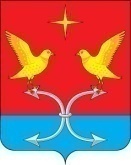 АДМИНИСТРАЦИЯ  КОРСАКОВСКОГО  РАЙОНА  ОРЛОВСКОЙ  ОБЛАСТИПОСТАНОВЛЕНИЕ23 мая 2019 года                                                                                           № 148О создании межведомственной комиссии по охране труда Корсаковского района       В соответствии с Конституцией Российской Федерации, статьями 210, 353, 365, и 369 Трудового кодекса Российской Федерации ( в редакции Федерального закона от 30 июня 2006 года № 90-ФЗ), Законами Орловской области от 06.02.2006г. № 572-ОЗ «Об охране труда в Орловской области», от 09.01.2008г. № 738-ОЗ «О наделении органов местного самоуправления Орловской области отдельными государственными полномочиями в сфере трудовых отношений» п о с т а н о в л я ю:     1.  Создать межведомственную комиссию по охране труда при администрации Корсаковского района.     2. Утвердить:     2.1. Положение о межведомственной комиссии по охране труда Корсаковского района (Приложение 1).     2.2.    Состав межведомственной комиссии по охране труда Корсаковского района (Приложение 2).    3. Признать утратившим силу постановления администрации Корсаковского района Орловской области от 30.07.2018г.                                     №  235 «Об утверждении состава межведомственной комиссии по охране труда Корсаковского района» и от 08.07.2010г. № 239 «О создании межведомственной комиссии по охране труда Корсаковского района».    4.     Контроль за исполнением постановления оставляю за собой.Глава района                                                                                       В. Р. Кнодель                                                                            Приложение 1                                                                            к  постановлению                                                                           администрации                                                                          Корсаковского района                                                                         23 мая 2019г.  № 148ПОЛОЖЕНИЕО межведомственной комиссии по охране труда Корсаковского районаОбщие положенияМежведомственная комиссия по охране труда Корсаковского района (далее – комиссия) создана для рассмотрения вопросов и подготовки предложений по проблемам охраны труда, взаимодействию органов исполнительной власти района, органов государственного надзора                     и контроля, объединений профсоюзов и работодателей, органов местного самоуправления в проведении государственной политики охраны труда на территории Корсаковского района.Комиссия в своей деятельности руководствуется Конституцией Российской Федерации, Федеральными законами и законами Орловской области, указами и распоряжениями Президента Российской Федерации, постановлениями и распоряжениями Главы администрации района, настоящим положением.Основные функции комиссииНа комиссию возлагаются следующие функции:- разработка предложений по реализации государственной политики                  в области охраны труда, обеспечению взаимодействия в работе органов исполнительной власти района, органов государственного надзора и контроля, объединений профсоюзов и работодателей, органов местного самоуправления по предупреждению производственного травматизма и профессиональных заболеваний;- координация деятельности служб в решении вопросов охраны                                    и условий труда;- определение приоритетных направлений в разработке районной программы улучшения условий и охраны труда.2.2.	Комиссия в целях выполнения возложенных на нее функций наделяется следующими  полномочиями:-оказание методической помощи службам охраны труда, работодателям и работникам организаций всех форм собственности, расположенных на территории муниципального образования,                          по вопросам охраны труда;-проведение анализа состояния условий и охраны труда, производственного травматизма и профессиональной заболеваемости на территории муниципального образования;- участие в установленном федеральным законодательством порядке        в работе комиссий по расследованию несчастных случаев                            на производстве;-обобщение и распространение передового опыта работы                                 по улучшению условий и охраны труда;-оказание сторонам коллективных договоров содействия                                    и методической помощи в организации коллективных переговоров;- осуществление контроля за выполнением коллективных договоров;- участие в урегулировании коллективных трудовых споров;- оказание методической помощи сторонам на всех этапах разрешения коллективного трудового спора;Формирование и порядок работы комиссии3.1.	Комиссию возглавляет председатель, которым является глава администрации Корсаковского района.3.2.	В состав комиссии могут входить представители органов исполнительной власти района, а по согласованию – представители органов государственного надзора и контроля, объединений профсоюзов и работодателей, органов местного самоуправления, других заинтересованных организаций.3.3.	Комиссия осуществляет свою деятельность в соответствии с планом работы, утверждаемым председателем. Заседания комиссии проводятся по мере необходимости, но не реже одного раза в квартал.3.4.	На заседаниях комиссии председательствует ее руководитель, а при его отсутствии – заместитель. Заседание считается правомочным, если на нем присутствуют не менее половины членов комиссии.3.5.	Заседания комиссии оформляются протоколами и выносятся  решения, но решения председатель комиссии может оставить за собой. 3.6. Протоколы комиссии подписывают председатель и секретарь.3.7.	Организационное обеспечение деятельности  комиссии  осуществляет администрация Корсаковского района.                                                                                                                   Приложение 2                                                                                                  к постановлению администрации                                                                                                             Корсаковского района                                                                                                               23.05.2019 г. № 148  Межведомственная  комиссия  по охране труда  Корсаковского района                                            Председатель   комиссии -   Глава Корсаковского  района                                               Заместитель комиссии                                                                                                                                                   -   Начальник финансового отдела администрации Корсаковского районаСекретарь комиссии-   Главный специалист отдела бухгалтерии  администрации Корсаковского     районаЧлены комиссии:-   Начальник  отдела по мобилизационной подготовке, гражданской  обороне     и чрезвычайным ситуациям;-   Начальник отдела образования  администрации     Корсаковского района;-  Начальник  отдела культуры и архивного дела администрации     Корсаковского района;-   Начальник отдела экономики, строительства и  жилищно - коммунального       хозяйства     администрации  Корсаковского района; -   Начальник отдела сельского хозяйства администрации Корсаковского      района;-    Председатель профсоюзов АПК  Корсаковского района;-   И. о. главного врача  БУЗ ОО «Корсаковская ЦРБ» (по согласованию);-   Председатель профсоюзного комитета  БУЗ  ОО  «Корсаковская ЦРБ»    (по согласованию); -  Старший инспектор МОНД  ИПР по Корсаковскому и Новосильскому      районам (по согласованию);-  Начальник  Территориального отдела Федеральной службы по надзору    в сфере  защиты прав благополучия человека по Орловской области      в г. Мценске (по согласованию);-   Начальник   ОГИ   БДД  МВД  России  «Новосильское» (по согласованию). 